                                                                                                                            PONEDJELJAK, 10. siječnja 2022.                                          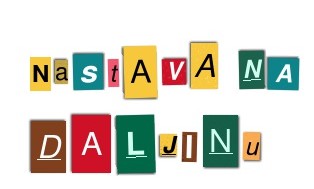 Dobro jutro Petre!Nadam se da si se dobro odmorio od školskih obaveza tijekom zimskih praznika i da si spreman za drugo polugodište.Evo tvoja današnja zadaća:MATEMATIKA- Zbrajanje i oduzimanje brojeva do 100 – uvježbavanje i ponavljanjeKlikni na poveznicu i vježbaj uz kartice provjeri znanje i zabavni kutak (prve 3 igre).https://www.e-sfera.hr/dodatni-digitalni-sadrzaji/24d01f3a-ea37-4810-a397-6e132c77dff9/Riješi zadatke na 54. str. u radnoj bilježnici.HRVATSKI JEZIK- Doživljaj s praznika, govorna vježba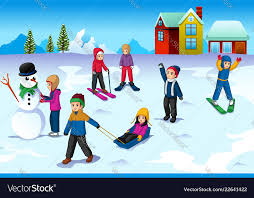 Razmisli! Što prikazuje slika? Tko je na slici? Što rade djeca? Što si ti radio ovih praznika? Pričaj.Razmisli o događajima tijekom zimskih praznika. Odaberi jednu aktivnost i ispričaj o njoj nekome.Odaberi jedan zimski sport i u pisanku napiši nekoliko rečenica o njemu.GLAZBENA KULTURAOtvori poveznicu i poslušaj pjesmu Ide zima.https://www.e-sfera.hr/dodatni-digitalni-sadrzaji/bc80ba59-5220-4785-b7e5-cae9aed6c5cb/Pjesmu možeš pronaći i u udžbeniku na 26. strani.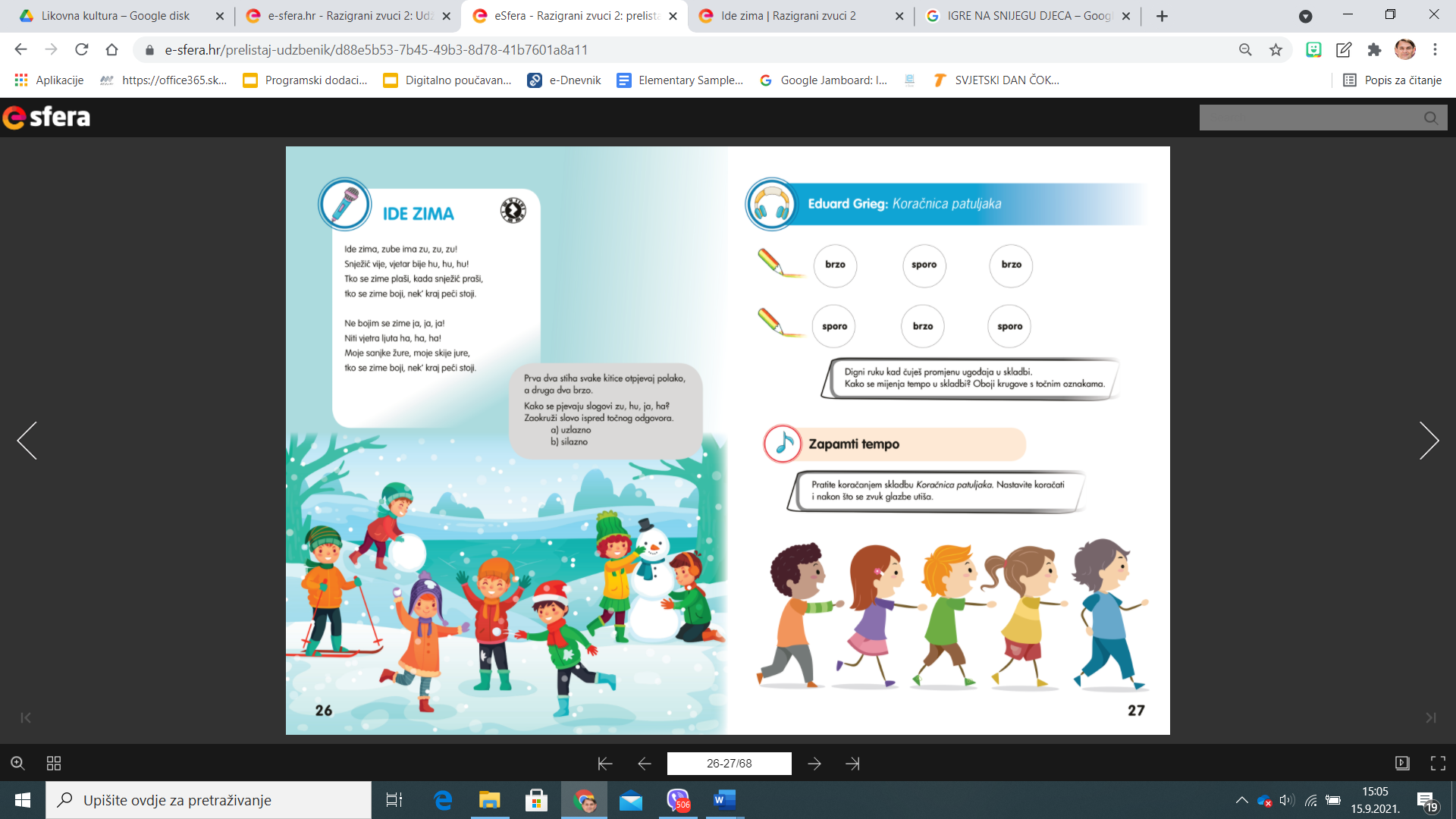 Pjesmu poslušaj nekoliko puta i pokušaj ju naučiti pjevati.Otvori poveznicu i poslušaj skladbu E. Griega Koračnica patuljaka.https://www.e-sfera.hr/dodatni-digitalni-sadrzaji/bc80ba59-5220-4785-b7e5-cae9aed6c5cb/                                                                                                                      Pozdrav od učiteljice!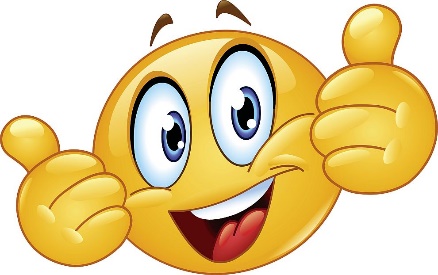 